Journées Jeunes chercheurs L’expérience (XVIIe-XVIIIe siècles)26-27 septembre 2019Université Paris NanterreBâtiment Formation continue, salle 401Organisées par la Société d’Études Anglo-Américaines des XVIIe et XVIIIe siècles (SEAA17-18), la Société d’Étude du XVIIe siècle, la Société Française d’Étude du XVIIIe siècle (SFEDS), l’Institut de Recherches Philosophiques (IRePh E.A. 373) et le Centre de Recherches Anglophones (CREA E.A. 370)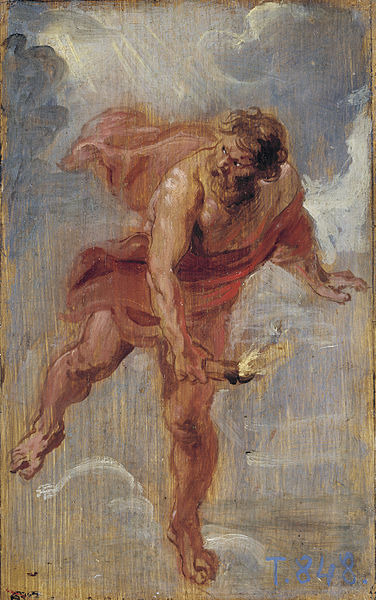 Contact : sparageau@parisnanterre.fr